    OSNOVNA ŠKOLAIVAN GORAN KOVAČIĆ               GORAODGOJNO-OBRAZOVNO ISTRAŽIVANJE:VAŽNOST POUČAVANJA MEDIJSKE PISMENOSTIPetrinja, 1. lipnja 2022.                                                                                Istraživanje provela:                                                                                                                    Davorka Lovrić VlašićUVODMedijska pismenost jedna je od ključnih vještina za život u modernom dobu obilježenom digitalnim medijima i stalnim razvojem tehnologije. Medijski pismena osoba u obilju informacija može pronaći one koje su vjerodostojne i točne, uočiti i zaštiti se od dezinformacija, sačuvati svoju privatnost i podatke te odgovorno i sigurno koristiti društvene mreže. Nove digitalne i komunikacijske platforme donose mnoge koristi, ali mogu nanijeti i ozbiljnu štetu, pa i narušiti mentalno zdravlje. Sustavnim, sveobuhvatnim i upornim pristupom u osnaživanju i obrazovanju učenika mogu se vidjeti rezultati na dobrobit svakoga pojedinca i društva u cjelini. Istraživanje se provodi u OŠ Ivan Goran Kovačić Gora s učenicima predmetne nastave kako bi se utvrdilo važnost i potreba provođenja obrazovanja medijske pismenosti u osnovnoj školi.1. U istraživanju je sudjelovao 31 učenik predmetne nastave.6 učenika 5. razreda, 11 učenika 6. razreda, 6 učenika 7. razreda i 8 učenika 8. razreda.5.r.: 6 učenika (19 %)6.r.: 11 učenika (35 %)7.r.: 6 učenika (19 %)8.r.: 8. učenika (26 %) 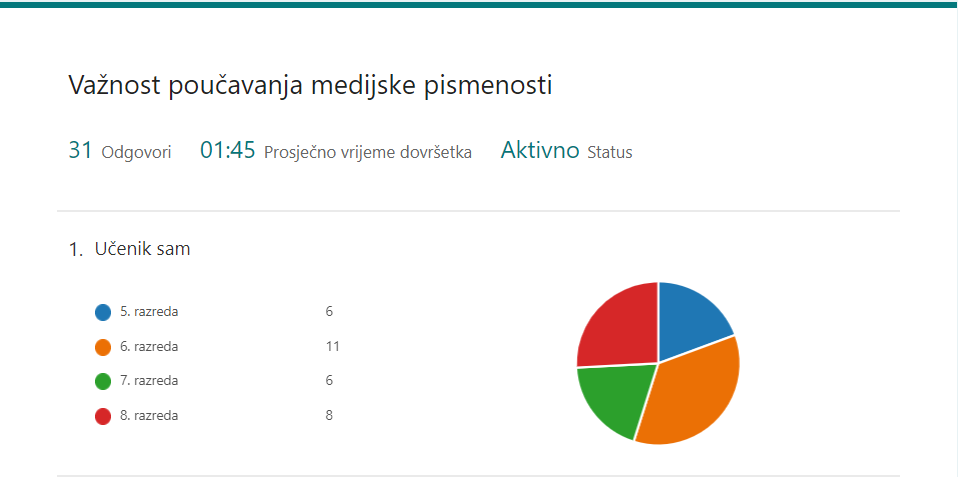 2. Od društvenih mreža najčešća mreža koju koriste učenici je Snapchat, a najmanje koriste Facebook. Nitko od ispitanika nije se izjasnio da ne koristi društvene mreže. Facebook: 1 učenikInstagram: 8 učenikaYoutube: 5 učenikaMessenger/Viber/WhatsApp: 4 učenikaSnapchat: 0Ne koristi društvene mreže: 0 učenikaOstale mreže: 4 učenika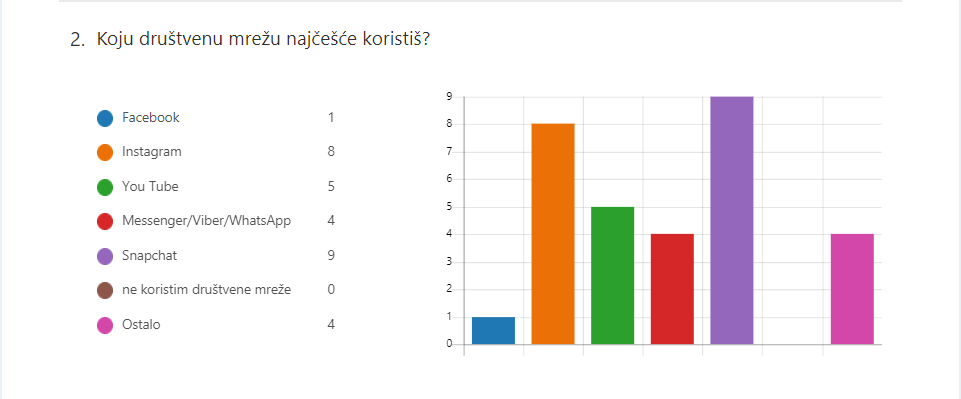 3.  Na društvenim mrežama najviše učenika provodi od 3 do 5 sati. Nitko od učenika nije se izjasnio da ne posjećuje društvene mreže.1 do 3 sata: 8 (26 %) učenika3 do 5 sati: 13 (42 %) učenikaviše od 5 sati: 4 (13 %) učenikasat vremena ili manje: 6 (19 %) učenikane posjećuje društvene mreže: 0 (0 %) učenika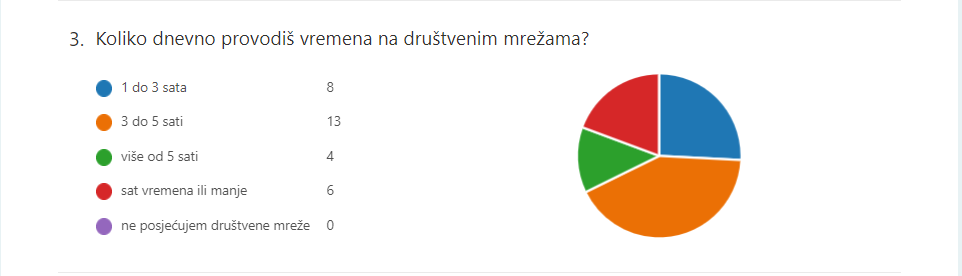 4. Najviše učenika do informacija dolazi na društvenim mrežama. Tiskani mediji su najmanje zastupljeni kao izvor informacija.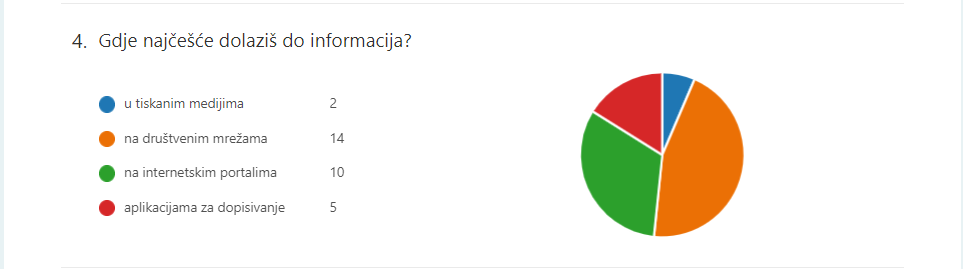 5. TV je medij koji kod učenika stvara najviše povjerenja. Najmanje povjerenja učenici imaju u radio i novine.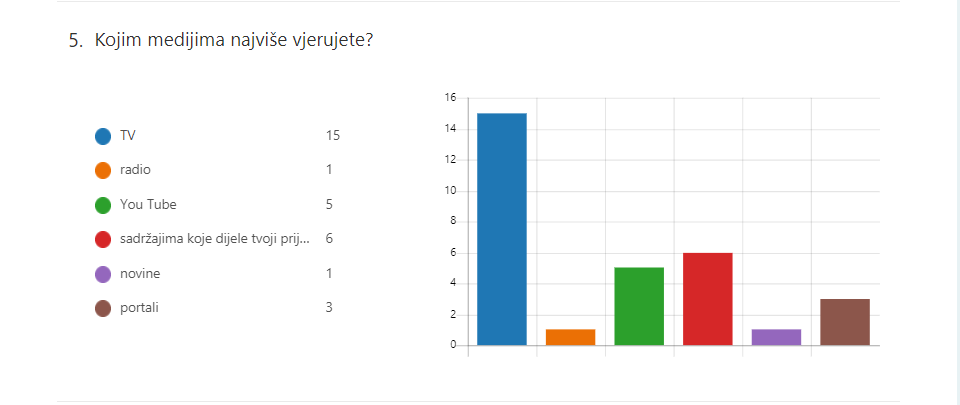 6. Iako učenici često koriste medijske sadržaje najviše ih brine utjecaj društvenih mreža na mentalno zdravlje (14 učenika), a najmanje ih brine sadržaj neprimjeren dobi (3 učenika)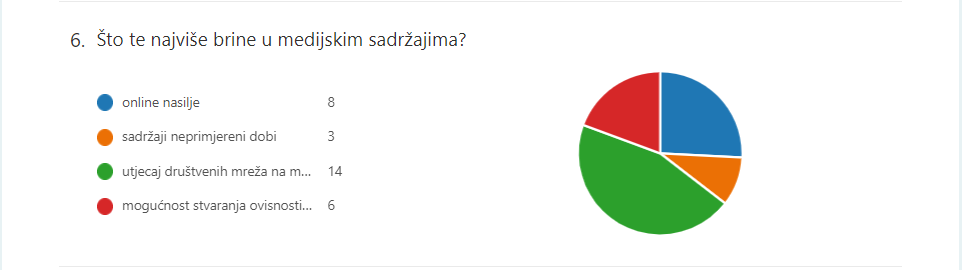 7. Učenici su se u svom obrazovanju već susreli s medijskom pismenošću. Najviše su učili o sigurnosti na internetu (25 izbora), a najmanje o analizi medijskih sadržaja (11 izbora).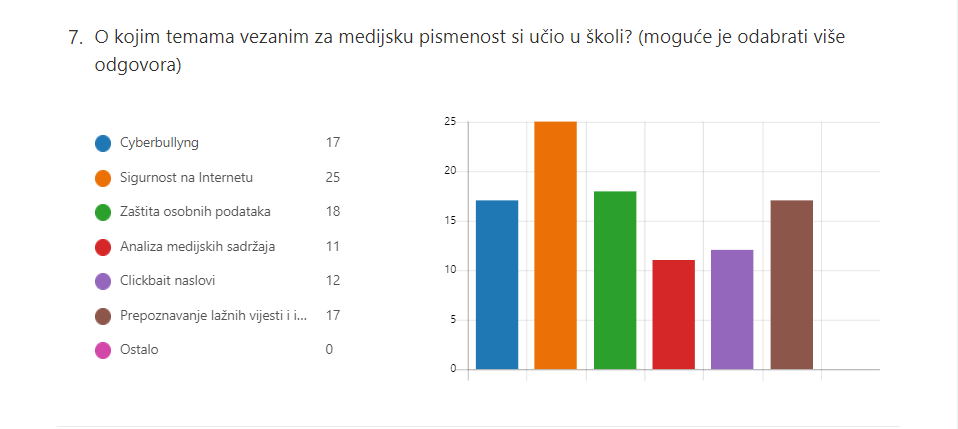 8. Teme o kojima bi učenici željeli više saznati su zaštita osobnih podataka i prepoznavanje lažnih vijesti i sadržaja. O ostalim temama učenici imaju podjednako znanja.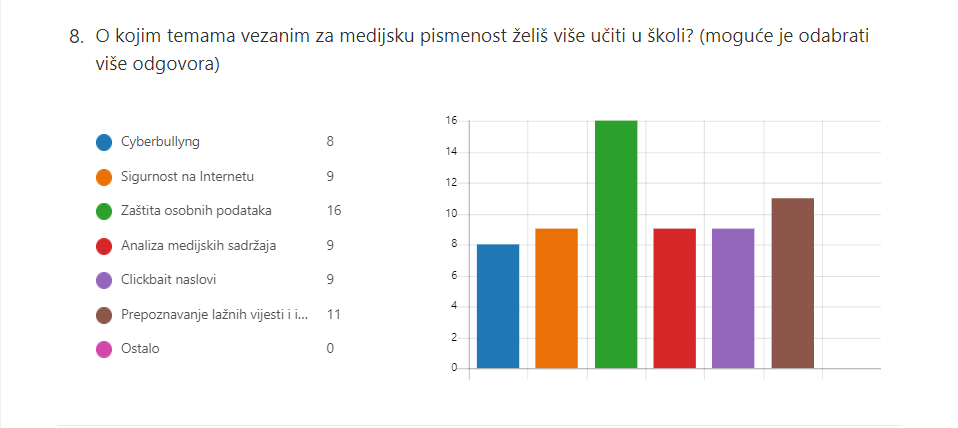 9. Većina ispitanika (18 ispitanika) nema kod kuće dogovorena pravila o korištenju medija i ovremenu provedenom na uređajima,   13 ispitanika ima dogovorena pravila.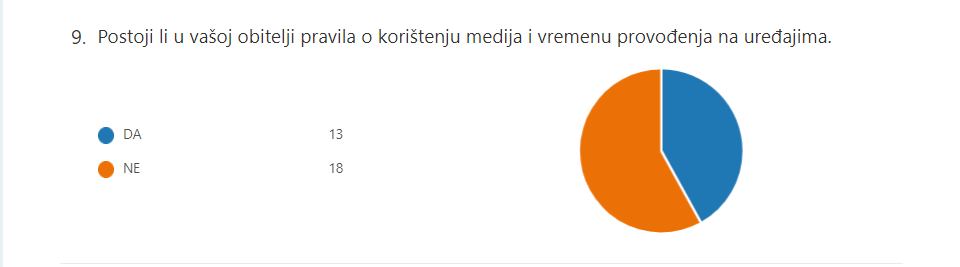 10.  Učenici internet najviše koriste za surfanje, gledanje filmova i slušanje pjesama te zabavu, a najmanje za učenje.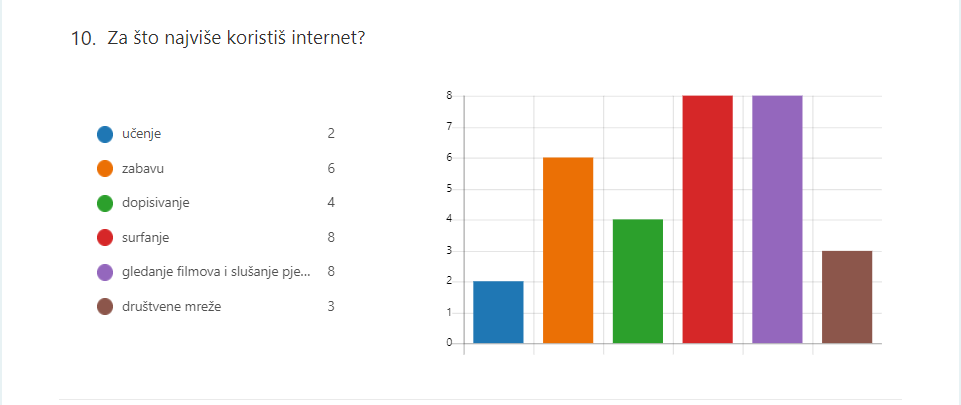 11. Skoro svi učenici (27 učenika) smatra da je u školama potrebno provoditi obrazovanje o medijskoj pismenosti.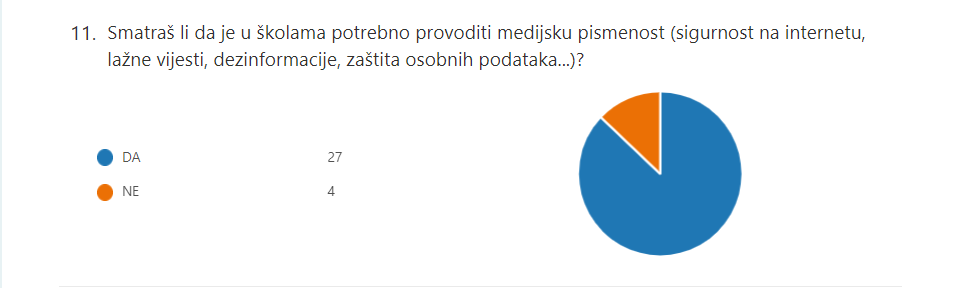 ZAKLJUČAKIstraživanjem je utvrđeno da skoro svi učenici ispitanici u OŠ Ivan Goran Kovačić Gora smatraju da je u školama potrebno provoditi obrazovanje o medijskoj pismenosti. Iako su učenici već do sada imali obrazovanje o medijskim sadržajima, postoje teme o kojima bi voljeli i više učiti. Njihov kritički stav prema medijima nije razvijen. Puno vremena provode na društvenim mrežama i to uglavnom bez nadzora roditelja. Kako glavni izvor informacija smatraju TV, ali i društvene mreže. Zbog sve većeg i dužeg korištenja medija učenici su zabrinuti za svoje mentalno zdravlje. Učenici najmanje internet koriste za učenje te je zbog toga od iznimne važnosti da se i ubuduće nastavi s obrazovanjem o medijskoj pismenosti.Poveznica na rezultate istraživanja:https://forms.office.com/Pages/AnalysisPage.aspx?AnalyzerToken=4ZGwFv2O05TAhwGkaM0QBgSKZeuN7Xdv&id=FvJamzTGgEurAgyaPQKQkavNkqVk8exDqaaji-5F3cZURE9MNlRXMklFODlLM1c5S0hMRjE1Wjg5MC4u  